AUTORIZACIÓN DE USO DE DERECHOS  DIRECCIÓN DE COMUNICACIONESDIRECCIÓN DE BIENESTARUNIVERSIDAD DE ANTIOQUAYo, _________________, mayor de edad, identificado (a) con cédula de ciudadanía No.  en uso de mis plenas facultades autorizo que la Dirección de Comunicaciones y la Dirección de Bienestar use mi(s):   Para los exclusivos efectos de emitir, publicar, divulgar y promocionar en cualquier lugar del mundo el concurso Familia y Salud mental y producciones de carácter de promoción de la salud, culturales y educativas de la Dirección de Comunicaciones y la Dirección de Bienestar El uso de los registros audiovisuales y fotográficos podrá realizarse mediante la divulgación a través de su reproducción, tanto en medios impresos como electrónicos, así como su comunicación, emisión y divulgación pública, a través de los medios existentes, o por inventarse, incluidos aquellos de acceso remoto, conocidos como internet, para los fines de promoción cultural y educativo de la Dirección de Comunicaciones y la Dirección de Bienestar de la Universidad de Antioquia.Manifiesto que esta autorización la otorgo con carácter gratuito, por lo que entiendo que no recibiré ningún tipo de compensación, bonificación o pago de ninguna naturaleza. Reconozco además que no existe ninguna expectativa sobre los eventuales efectos económicos de la divulgación que pueda realizar la Dirección de Comunicaciones y la Dirección de Bienestar de la Universidad de Antioquia.Declaro que se me ha informado que los propósitos de la Dirección de Comunicaciones y la Dirección de Bienestar, buscan promocionar valores educativos y culturales, por lo tanto, no se hará uso indebido del material autorizado, ni distinto al educativo y cultural descrito. Atentamente, ______________________________ C.C.  Fecha: Correo ElectrónicoTwitter  ____________________________________________________________ NOTA: En caso de aparición de personas menores de edad, firma el acudiente.  Acudiente de _____________________________________________  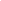      Edad: ___ TI o NIUP: _______________________ SÍ   NONombreSÍ   NO ImagenSÍ  NO  FrasesSÍ  NO Declaraciones testimoniales SÍ  NO Imágenes de archivo audiovisual SÍ  NO Locaciones SÍ   NO Pinturas SÍ   NO Obras de arte SÍ  NO Fotografías SÍ  NO Obra musical original  SÍ  NO Derechos  de autor SÍ  NO Composición musical SÍ   NO  Interpretación musical SÍ  NO  Producción musical SÍ  NO  Edición musical SÍ  NO  Letra de obra musical original 